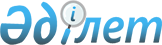 Об оказании социальной помощи отдельным категориям нуждающихся граждан
Кызылжарского района
					
			Утративший силу
			
			
		
					Решение маслихата Кызылжарского района Северо-Казахстанской области от 30 июля 2012 года N 7/4. Зарегистрировано Департаментом юстиции Северо-Казахстанской области 20 августа 2012 года N 13-8-174. Утратило силу решением маслихата Кызылжарского района Северо-Казахстанской области от 25 декабря 2013 года N 22/8

      Сноска. Утратило силу решением маслихата Кызылжарского района Северо-Казахстанской области от 25.12.2013 N 22/8      В соответствии с подпунктом 4) пункта 1 статьи 56 Бюджетного кодекса Республики Казахстан от 4 декабря 2008 года, пунктом 11 стандарта государственной услуги «Назначение и выплата социальной помощи отдельным категориям нуждающихся граждан по решениям местных представительных органов», утвержденным постановлением Правительства Республики Казахстан от 7 апреля 2011 года № 394 «Об утверждении стандартов государственных услуг в сфере социальной защиты, оказываемых местными исполнительными органами» Кызылжарский районный маслихат РЕШИЛ:



      1. Оказать социальную помощь отдельным категориям нуждающихся граждан Кызылжарского района:

      1) участникам и инвалидам Великой Отечественной войны на оплату услуг бань и парикмахерских в размере одной тысячи тенге в месяц;

      2) участникам и инвалидам Великой Отечественной войны, а также лицам, приравненным по льготам и гарантиям к участникам и инвалидам Великой Отечественной войны, постоянно проживающим на территории Кызылжарского района, на зубопротезирование, согласно представленной счет–фактуры (кроме драгоценных металлов, протезов из металлокерамики, металлоакрила) не более одного раза в год;

      3) участникам и инвалидам Великой Отечественной войны, другим категориям лиц, приравненным по льготам и гарантиям к участникам и инвалидам Великой Отечественной войны, многодетным матерям,

награжденным подвесками «Алтын алқа», «Күміс алқа» или получившим ранее звание «Мать-героиня», а также награжденным орденами «Материнская слава» І, ІІ степени, лицам, реабилитированным в соответствии с Законом Республики Казахстан «О реабилитации жертв массовых политических репрессий» от 14 апреля 1993 года на санаторно–курортное лечение, один раз в год в размере стоимости путевки;

      4) гражданам, больным туберкулезом, на дополнительное питание в период амбулаторного лечения в размере одной тысячи тенге в месяц.



      2. Определить что:

      1) ежемесячная социальная помощь для посещения бань и парикмахерских участникам и инвалидам Великой Отечественной войны назначается с месяца подачи заявления и прекращается в связи со смертью заявителя или его выбытия за пределы района, выплата прекращается с месяца, следующего за месяцем, в котором наступили указанные события;

      2) зубопротезирование осуществляется медицинской организацией, имеющей лицензию на зубопротезирование, назначается участникам и инвалидам Великой Отечественной войны, а также лицам, приравненным к ним, в размере стоимости зубопротезирования (кроме драгоценных металлов, протезов из металлокерамики, металлоакрилла) в пределах средств, предусмотренных бюджетом района;

      3) социальные выплаты из местного бюджета осуществляются путем перечисления денежных средств на лицевой счет получателя социальной помощи через банки второго уровня или организации, имеющие лицензии Национального банка Республики Казахстан на соответствующие виды банковских операций до двадцатого числа текущего месяца.



      3. Финансирование расходов на оказание социальной помощи производить за счет средств местного бюджета, предусмотренных на эти цели в финансовом году по программе 451 007 000 «Социальная помощь отдельным категориям нуждающихся граждан по решениям местных представительных органов».



      4. Определить перечень необходимых документов для назначения социальной помощи отдельным категориям нуждающихся граждан Кызылжарского района согласно приложению.



      5. Настоящее решение вводится в действие по истечении десяти календарных дней после дня его первого официального опубликования.

      Председатель сессии                        Секретарь

      районного маслихата                        районного маслихата

      Н. Рахимов                                 А. Молдахметова      СОГЛАСОВАНО:      Начальник Кызылжарского

      районного отдела занятости и

      социальных программ                        Н. Султангазин

Приложение

к решению районного маслихата

от 30 июля 2012 года № 7/4 Перечень необходимых документов для назначения социальной помощи отдельным категориям нуждающихся граждан Кызылжарского района

      1. Документы, необходимые для назначения социальной помощи:

      заявление лица, обратившегося за социальной помощью (далее-заявитель);

      копия документа, удостоверяющего личность заявителя;

      копия удостоверения инвалида, участника Великой Отечественной войны или лица, приравненного к ним, многодетной матери, награжденной подвеской «Күміс алқа», «Алтын алқа», получившей ранее звание «Мать-героиня», награжденной орденами «Материнская слава» I, II степени;

      копия документа лица реабилитированного в соответствии с Законом Республики Казахстан от 14 апреля 1993 года «О реабилитации жертв массовых политических репрессий»;

      копия лицевого счета заявителя;

      копия документа, подтверждающего место жительства заявителя;

      справка с территориального медицинского учреждения о том, что заявитель находится на амбулаторном лечении – при оказании социальной помощи для обеспечения дополнительным питанием граждан, больных активным туберкулезом;

      при оказании социальной помощи на зубопротезирование и санаторно-курортное лечение, счет-фактура от медицинской организации о стоимости оказанных услуг;

      санаторно-курортная карта о необходимости в санаторно-курортном лечении;

      справка из Государственного центра по выплате пенсии о подтверждении статуса получателя специального государственного пособия.



      2. В день приема полного пакета документов оригиналы после сверки возвращаются заявителю, а копии документов заверяются и формируются в дело.
					© 2012. РГП на ПХВ «Институт законодательства и правовой информации Республики Казахстан» Министерства юстиции Республики Казахстан
				